23.06.2020                                                                                                  № 41-312рОб утверждении Порядка предоставления и расходования иных межбюджетных трансфертов бюджетам сельских поселений муниципального образования Ирбейский район за содействие развитию налогового потенциалаВ соответствии с Бюджетным кодексом Российской Федерации,      Порядком предоставления и распределения иных межбюджетных трансфертов бюджетам муниципальных образований Красноярского края за содействие развитию налогового потенциала, утвержденным Постановлением Правительства Красноярского края от 30.12.2019 № 782-п, Постановлением Правительства Красноярского края от 30.09.2013 № 517-п «Об утверждении государственной программы Красноярского края «Содействие развитию местного самоуправления», руководствуясь статьями 20, 28 Устава Ирбейского района, Ирбейский районный Совет депутатов Красноярского края, РЕШИЛ:1. Утвердить Порядок предоставления и расходования иных межбюджетных трансфертов бюджетам сельских поселений муниципального образования Ирбейский район за содействие развитию налогового потенциала согласно приложению.2. Контроль за исполнением решения возложить на постоянную комиссию по местному самоуправлению, законности, правопорядку и информационной политике.3. Решение вступает в силу в день, следующий за днем его официального опубликования в периодическом печатном издании «Ирбейский вестник».Приложениек решению Ирбейского районногоСовета депутатов                                                                     от 23.06.2020 № 41-312рПорядок предоставления  и расходования иных межбюджетных трансфертов бюджетам сельских поселений муниципального образования Ирбейский район за содействие развитию налогового потенциала1. Настоящий порядок устанавливает цели, условия и порядок предоставления и расходования иных межбюджетных трансфертов бюджетам сельских поселений муниципального образования Ирбейский район за содействие развитию налогового потенциала.2. В случае предоставления иных межбюджетных трансфертов муниципальному образованию Ирбейский район в соответствии с пунктами 2.1 и 2.2 Порядка предоставления и распределения иных межбюджетных трансфертов бюджетам муниципальных образований Красноярского края за содействие развитию налогового потенциала, утвержденного Постановлением Правительства Красноярского края от 30.12.2019 № 782-п (далее – Порядок), не менее 50 процентов от объема иного межбюджетного трансфера подлежит распределению между бюджетами сельских поселений района.3. Иные межбюджетные трансферты предоставляются бюджетам сельских поселений района в целях решение вопросов местного значения в соответствии с Федеральным законом от 06.10.2003 № 131-ФЗ «Об общих принципах организации местного самоуправления в Российской Федерации» и Законом Красноярского края от 15.10.2015 № 9-3724 «О закреплении вопросов местного значения за сельскими поселениями Красноярского края».4. Главным распорядителем средств иных межбюджетных трансфертов является финансовое управление администрации Ирбейского района (далее – финансовое управление).5. Получателями иных межбюджетных трансфертов являются сельские поселения.6. Распределение иных межбюджетных трансфертов осуществляется  администрации Ирбейского района в равных долях для каждого поселения.7. Распределение иных межбюджетных трансфертов бюджетам сельских поселений утверждается постановлением администрации Ирбейского района.8. Иные межбюджетные трансферты предоставляются бюджетам сельских поселений в соответствии со сводной бюджетной росписью районного бюджета.9. Финансовое управление перечисляет бюджетам сельских поселений иные межбюджетные трансферты в течение 10 рабочих дней со дня вступления в силу постановления администрации Ирбейского района о распределении.10. Финансовое управление предоставляет в министерство финансов Красноярского края информацию о предоставлении иных межбюджетных трансфертов по формам и в сроки установленные Порядком.11. Ответственность за нецелевое использование иных межбюджетных трансфертов, а также достоверность представляемых сведений несут органы местного самоуправления поселений.12. Неиспользованные иные межбюджетные трансферты подлежат возврату в районный бюджет, а далее в краевой бюджет в установленном порядке.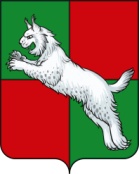 Ирбейский районный  Совет депутатовИрбейский районный  Совет депутатовИрбейский районный  Совет депутатовИрбейский районный  Совет депутатовИрбейский районный  Совет депутатовИрбейский районный  Совет депутатовИрбейский районный  Совет депутатовИрбейский районный  Совет депутатовИрбейский районный  Совет депутатовКрасноярского краяКрасноярского краяКрасноярского краяКрасноярского краяКрасноярского краяКрасноярского краяКрасноярского краяКрасноярского краяКрасноярского краяР Е Ш Е Н И Е Р Е Ш Е Н И Е Р Е Ш Е Н И Е Р Е Ш Е Н И Е Р Е Ш Е Н И Е Р Е Ш Е Н И Е Р Е Ш Е Н И Е Р Е Ш Е Н И Е Р Е Ш Е Н И Е с. Ирбейскоес. ИрбейскоеПредседатель Ирбейского районного Совета депутатов                                                    ____________ В.В. АнохинаГлава района                                                                                                                                                           _____________ О.В. Леоненко